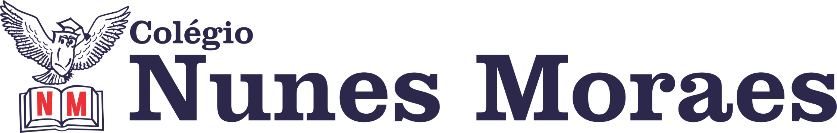 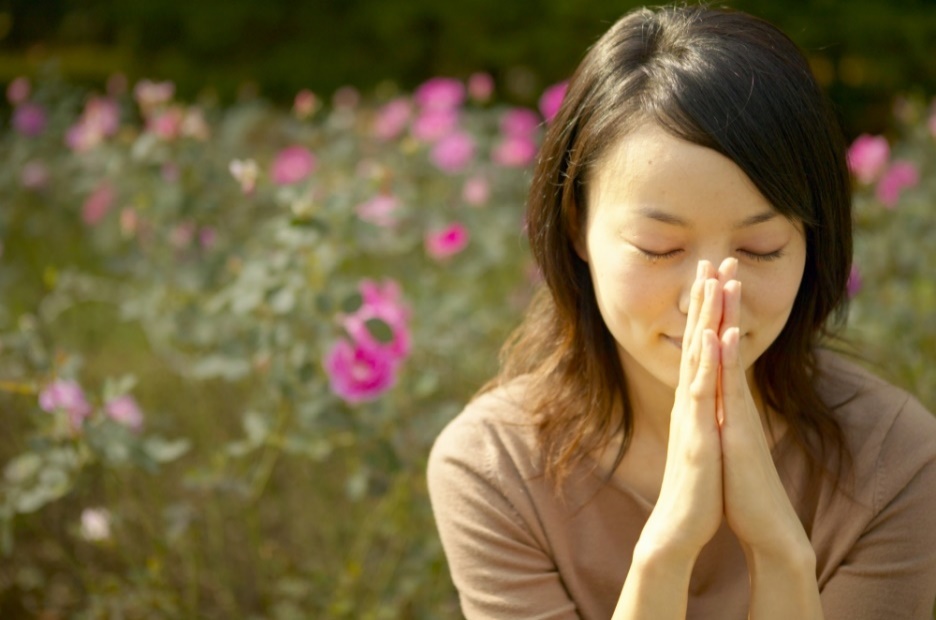 Cuidar da espiritualidade é cuidar de si.Conecte-se  com aquilo que você acredita e considera significativo, sagrado. Você pode fazer isso orando, refletindo ou apenas apreciando a natureza. Uma excelente tarde de aulas para todos. ►1ª AULA: 13h -13:55’  -  QUÍMICA 2  - PROFESSORA KATHARINA FERNANDES     FRENTE 4 – CAPÍTULO 9  -PROPRIEDADE COLIGATIVAS  II - Fator de Vant´Hoff e cálculo de pressão osmóticaPasso 1 – Acesse o encontro pelo Meet pelo link disponibilizado no início da aula.Caso não consiga acessar o Meet,  comunique-se com a   Coordenação.  Em seguida assista à videoaula no link abaixo. Somente DEPOIS realize o passo 2.https://youtu.be/FONHLbiOdMM (do 14’ até o final)Passo2 – É muito importante que você faça muitos exercícios do conteúdo aprendido para treinar seus conhecimentos. Desse modo, faça as atividades discursivas da página 81, questão 1. *Envie foto das atividades resolvidas para FLAY NUNES MORAES. Escreva a matéria, seu nome e seu número em cada página.Estou acompanhando você pelo WhatsApp para tirar suas dúvidas. Pergunte!! Passo 3 – A cada ciclo de questões podemos os discutir as suas dúvidas com resolução e o gabarito.Atividade de casa: Atividades discursivas da página 81, questão 2. ►2ª AULA: 13:55’-14:50’   - FÍSICA 1  -  PROFESSOR BETOWER MORAIS      FRENTE 2 - AULA 13 - ASSOCIAÇÃO DE RESISTORES E PONTE DE WHEATSTONEResolução de questões das atividades propostas ORIENTAÇÕESPasso 1 – Ao iniciar seu horário de aula dirija-se a sala do google meet, portando sua apostila. Passo 3 – Acompanhe seu professor e tire dúvidas. Ele irá  resolver e comentar as questões das atividades propostas das páginas 26 , 27 e 28 de sua apostila.Caso não consiga  acessar a aula online, comunique-se com a coordenação e acompanhe a resolução das questões pelos slides que o professor disponibilizará no grupo.►3ª AULA: 14:50’-15:45’ - QUÍMICA 2 -PROFESSORA KATHARINA FERNANDES     FRENTE 4 – AULA 10  -TERMOQUÍMICA I   - Entalpia, gráficos e variação de energia nos estados de agregação.Passo 1 – Encontro pelo Meet pelo link disponibilizado no início da aula;Caso não consiga acessar o Meet,  comunique-se com a   Coordenação.  Em seguida assista à videoaula no link abaixo. Somente DEPOIS realize o passo 2.https://youtu.be/7ekZWsXcpXg Passo2 – É muito importante que você faça muitos exercícios do conteúdo aprendido para treinar seus conhecimentos. Desse modo, faça as atividades discursivas da página 71, questão 4. *Envie foto das atividades resolvidas para FLAY NUNES MORAES. Escreva a matéria, seu nome e seu número em cada página.Estou acompanhando você pelo WhatsApp para tirar suas dúvidas. Pergunte!! Passo 3 – A cada ciclo de questões podemos os discutir as suas dúvidas com resolução e o gabarito.Atividade de casa: atividades discursivas da página 71 e 72, questão 1, 2, 3, 6 e 8. ►INTERVALO: 15:45’-16:10’    ►4ª AULA:   16:10’-17:05’ – HISTÓRIA 2    – PROFESSOR RÔMULO VIEIRA    AULA 14 – O PROCESSO DE FORMAÇÃO DA PRIMEIRA REPÚBLICAPasso 01 – Assistir à aula no google meet. Explicaremos os momentos iniciais da Primeira República.Caso não consiga acessar o Meet,  comunique-se com a   Coordenação.  Em seguida assista à videoaula no link abaixo. Somente DEPOIS realize o passo 2.https://www.youtube.com/watch?v=tEn5HzelR30&t=999sPasso 02 – Resolução das questões 3 e 4 da página 86 - Atividades para sala.Envie foto das atividades resolvidas para FLAY NUNES MORAES. Escreva a matéria, seu nome e seu número em cada página.►5ª AULA:   17:05’ – 18:00’  –  QUÍMICA 1   – PROFESSOR RENATO DUARTE  FRENTE 2 - CAPÍTULO 14 – ISOMERIA ÓPTICA 2.Passo 1 – Acessar o link do Google Meet para a aula online. Link disponibilizado no momento da aula.   Caso você não consiga estar online conosco, comunique-se com a coordenação e assista à videoaula no link abaixo. Depois realize o passo 2. https://youtu.be/_wpr8s12TiwPasso 2 – É muito importante que você faça muitos exercícios do conteúdo aprendido para treinar seus conhecimentos. Desse modo, faça as atividades para sala da página 33.*Envie foto das atividades resolvidas para FLAY NUNES MORAES. Escreva a matéria, seu nome e seu número em cada página.Passo 3 – Corrija sua atividade. Ao final da aula, enviarei a correção com a resolução das atividades de sala. Tarefa de casa: atividades propostas – páginas 34 a 36 – Questões ímpares.►6ª AULA: 17:05’ – 18:00’  – MATEMÁTICA 1  – PROFESSOR BETOWER MORAIS   FRENTE 3 –AULA 13 - ESTUDO DOS SINAIS DA FUNÇÃO QUADRÁTICA ORIENTAÇÕESPasso 1 – Assista à videoaula pelo link: https://youtu.be/XamwdxN-Mn8(Tempo total do vídeo: 23 minutos)Passo 2 – Após assistir à videoaula, dirija-se à sala do google meet para obter mais informações sobre o assunto .Passo 3  - Na sala do meet iremos resolver e comentar as questões 02, 03 e 04 das atividades de sala das páginas 42 e 43.Caso não consiga  acessar a aula online, comunique-se com a coordenação e acompanhe a resolução das questões pelos slides que o professor disponibilizará no grupo. Passo 4 – Como atividade de sala, resolva em seu caderno ( ou folha avulsa) a questão 01 das atividades propostas da página 43. *Envie foto das atividades resolvidas para FLAY NUNES MORAES. Escreva a matéria, seu nome e seu número em cada página. Faça interação com seu professor através do WhastApp durante a atividade.Sugestão de gratificação pelo trabalho cumprido: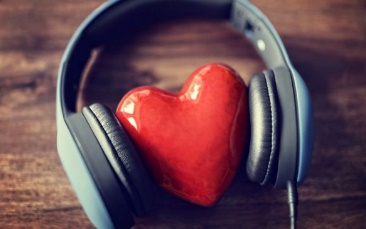 Ouvir uma música que lhe traga boas recordações.